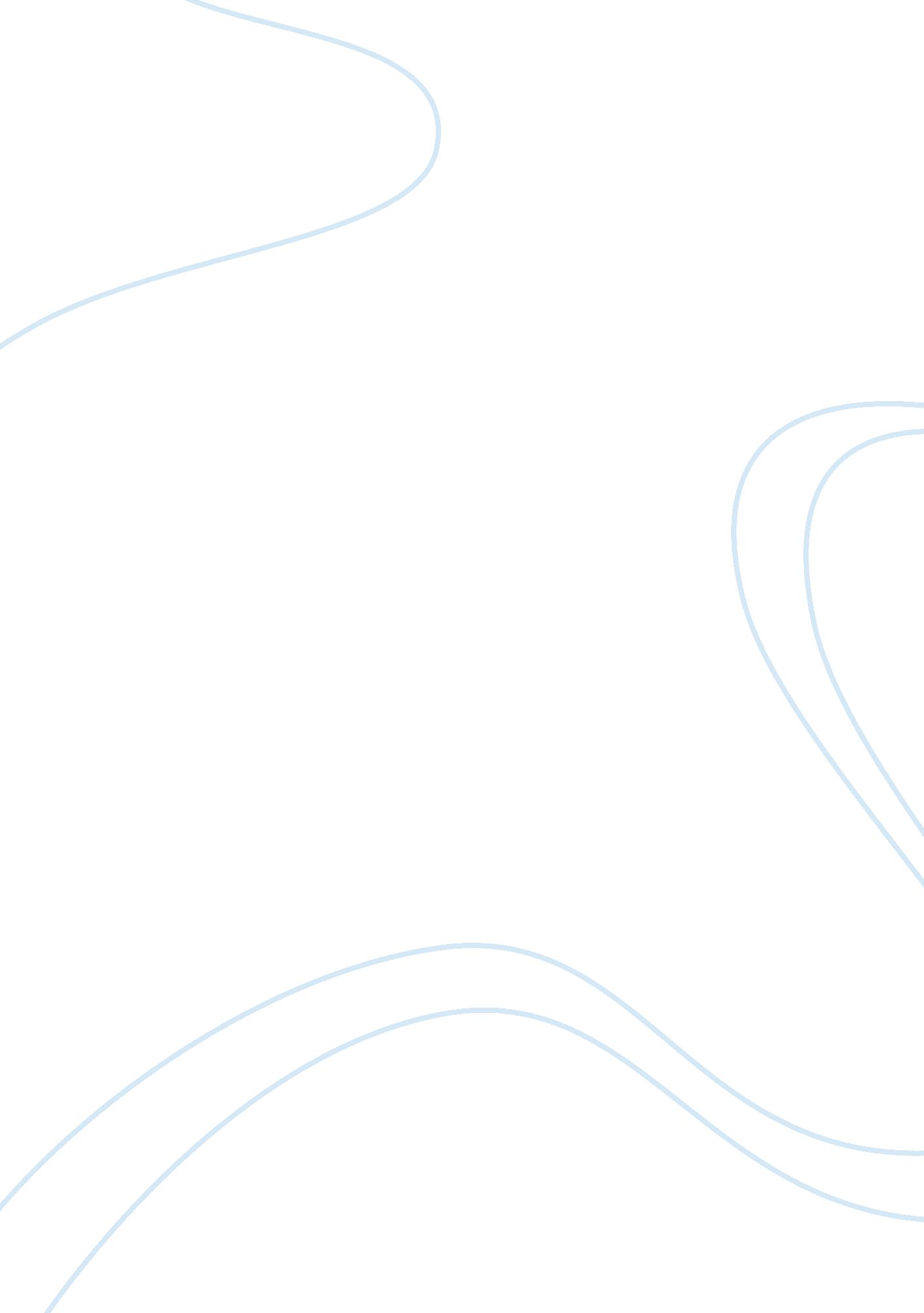 Beethoven and mozartArt & Culture, Music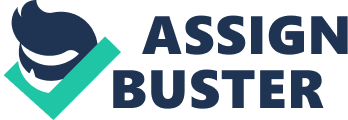 Beethoven and Mozart Mozart and Beethoven were both famous musicians of the classical music, and they were considered to be geniuses, giant composers. There were some similarities and differences between them, so their fans and some experts often compared them each other. Be honest, I liked Beethoven’s better than Mozart, and Beethoven’s Fifth Symphony was one my favorite musical compositions, nevertheless, I still considered Mozart was one of the best musicians in the history as well. Background Beethoven and Mozart had similar musical education background. Beethoven was born about December 16, 1770 in the city of Bonn in Germany, whereas, Mozart was born on 27 January, 1756 in Salzburg Austria. Beethoven’s father was a court singer, he was famous in local town. When Beethoven was a child, he began to study the violin and clavier from his father as well as taking additional lessons from organists around town. Beethoven had showed his potential to be a talented musician from his earliest days. Mozart’s father was a successful composer, violinist, and assistant concert master at the Salzburg court. Mozart was introduced to music at an early age with his father’s encouragement and guidance, and he also showed prodigious ability from his earliest childhood. Mozart was a musician capable of playing multiple instruments, who started playing in public at the age of 6. Beethoven never married nor had child, he died on March 26 1827, at the age of 56. Mozart had three children, and he died on December 5, 1791 at age 35. Music style Usually, people considered Mozart’s musical’s style was comfortable for the listener to hear, but Beethoven’s was emotional and full of strength. Actually, it was said Beethoven learned lots of from Mozart, Early Beethoven and Late Mozart can sound somewhat similar in style, however, Beethoven changed and developed his music slowly, he formed his own unique style at his " middle" and " late" stages. No matter there were similar or difference between Beethoven and Mozart, both of them are the greatest musician in classical music. 